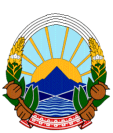 	        РЕПУБЛИКА МАКЕДОНИЈА         ОПШТИНА КИСЕЛА ВОДА                      СКОПЈЕ                                                                         				Лицето_________________________________________ родител-старател на ученикот________________________________од_______________________________како субјект на лични податоци дава СОГЛАСНОСТ за обработка на личните податоци потребни при пријавување на јавниот оглас за доделување на награди за талентирани ученици од општинските основни училишта од Општина Кисела Вода.                                                                                    Изјавил родител – старател								          ________________                                                                                 (Име и презиме)                                                                                        ________________                                                                                                                        (потпис)                                                                                                 ________________                                                                                                            (датум)